Θέμα: « Πρόσκληση εκδήλωσης ενδιαφέροντος για υποβολή προσφορών πολυήμερης εκδρομής στο Μόναχο  και Νυρεμβέργη  »Παρακαλούνται τα ενδιαφερόμενα ταξιδιωτικά γραφεία να καταθέσουν οικονομική προσφορά τηρώντας τις παρακάτω προδιαγραφές.Προδιαγραφές – Χαρακτηριστικά της εκδρομήςΠροορισμός:  Μόναχο - ΓερμανίαΧρονική διάρκεια:  6 ημέρες ( 5  διανυκτερεύσεις)Αναχώρηση : 05  Απριλίου  2019  Αριθμός συμμετεχόντων: 32 μαθητές Αριθμός συνοδών : 3 καθηγητέςΜεταφορικό μέσο:  Μεταφορά  με τουριστικό λεωφορείο από το 6ο Γυμνάσιο Ευόσμου στο αεροδρόμιο ΜΑΚΕΔΟΝΊΑΣ ΘΕΣΣΑΛΟΝΙΚΗΣ.  Μετάβαση αεροπορικώς στο αεροδρόμιο  Μονάχου . Επίσκεψη στο Γυμνάσιο της ομογένειας  στο Μόναχο και διανυκτέρευση στη πόλη  του Μονάχου (05 /04/2019). Επίσκεψη στο Νταχάου              (06 /04/2019)  ξενάγηση στην πόλη του Μονάχου και διανυκτέρευση . Με τουριστικό λεωφορείο μετάβαση(07/04/2019)  στην  Νυρεμβέργη  , ξενάγηση στη πόλη  και διανυκτέρευση. Επίσκεψη στο Γυμνάσιο ομογένειας της Νυρεμβέργης  (08/04/2019)   ξενάγηση στην πόλη και σε μουσεία και διανυκτέρευση  .Αναχώρηση για Μόναχο (09/04/2019)  επίσκεψη σε μουσεία και διανυκτέρευση. Επίσκεψη στο ζωολογικό κήπο του Μονάχου (10/04/2019)  και αναχώρηση για το αεροδρόμιο αργά το απόγευμα Επιστροφή Θεσσαλονίκη  .Κατηγορία καταλύματος: Ξενοδοχείο κατηγορίας 3* ή 4* (Να αναφέρονται ρητώς τα ονόματα των ξενοδοχείων και η κατηγορία τους).Τύπος δωματίων: τρίκλινα ή τετράκλινα για τους μαθητές & μονόκλινα για τους καθηγητέςΔιατροφή: Πρωινό (και 2η προσφορά με ημιδιατροφή)Υποχρεωτική ασφάλιση Ευθύνης Διοργανωτή σύμφωνα με την κείμενη νομοθεσίαΠλήρης ταξιδιωτική ασφάλισηΞενάγηση – Εκδρομή: Απαραίτητη παρουσία ξεναγού. Οι οικονομικές προσφορές θα πρέπει να συνοδεύονται από :Υπεύθυνη δήλωση του ταξιδιωτικού γραφείου ότι διαθέτει το ειδικό σήμα λειτουργίας, το οποίο βρίσκεται σε ισχύ, καθώς και επικυρωμένη φωτοτυπία του σήματος.Εγγυητική επιστολή διεκπεραίωσης της εκδρομήςΑσφαλιστική και φορολογική ενημερότηταΥπεύθυνη δήλωση  ότι το τουριστικό γραφείο αποδέχεται ποινική ρήτρα σε περίπτωση αθέτησης των όρων του συμβολαίου από πλευράς του (εγγυητική επιστολή με ποσό το οποί θα καθορίσει το σχολείο)Ασφαλιστήριο συμβόλαιο με παροχές καλύψεων και ποσά (να περιλαμβάνεται και υγειονομική περίθαλψη)Οι προσφορές θα πρέπει να έχουν κατατεθεί κλειστές στο σχολείο μέχρι την Τετάρτη 21  Νοεμβρίου 2019 και ώρα 11:00μμ                         Ο Διευθυντής                     Νικολαΐδης Σωτήριος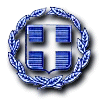 ΕΛΛΗΝΙΚΗ ΔΗΜΟΚΡΑΤΙΑΥΠΟΥΡΓΕΙΟ ΠΑΙΔΕΙΑΣ, ΕΡΕΥΝΑΣ ΚΑΙ  ΘΡΗΣΚΕΥΜΑΤΩΝΠΕΡΙΦΕΡΕΙΑΚΗ ΔΙΕΥΘΥΝΣΗΠΡΩΤ/ΘΜΙΑΣ & ΔΕΥΤ/ΘΜΙΑΣ ΕΚΠ/ΣΗΣΚΕΝΤΡΙΚΗΣ ΜΑΚΕΔΟΝΙΑΣΔΙΕΥΘΥΝΣΗ ΔΕΥΤΕΡΟΒΑΘΜΙΑΣ ΕΚΠ/ΣΗΣ ΔΥΤΙΚΗΣ ΘΕΣΣΑΛΟΝΙΚΗΣ6ο Γυμνάσιο ΕύοσμουΤαχ. Δ/νση: Παπάγου 45 και ΘεοδώραςΤαχ. Κώδ.  : 56224Τηλέφωνο  : 2310 587093FAX : 2311821592                                                                                 Πληροφορίες: Νικολαΐδης ΣωτήριοςΕύοσμος05/10/2018Αρ. Πρωτ.: 585Προς: ΔΙΕΥΘΥΝΣΗ ΔΕΥΤΕΡΟΒΑΘΜΙΑΣ ΕΚΠΑΙΔΕΥΣΗΣ ΔΥΤΙΚΗΣ ΘΕΣΣΑΛΟΝΙΚΗΣΓια ανάρτηση στην ιστοσελίδα